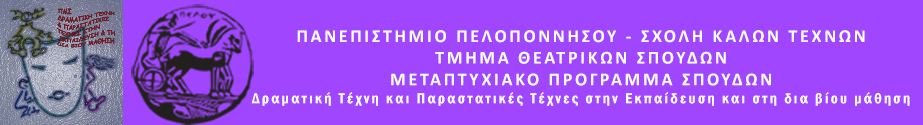 Ιστοσελίδα: http://ts.uop.gr/tsdiee-mail: tsdie@uop.gr  ΔΕΛΤΙΟ ΤΥΠΟΥΠΑΡΑΜΥΘΟΜΑΡΑΘΩΝΙΟΣΣάββατο 11 Μαρτίου 2017 (17:00 – 21:00)&Κυριακή 12 Μαρτίου 2017 (11:00 – 15:00)ΝΕΑ ΒΙΒΛΙΟΘΗΚΗ, ΦΟΥΓΑΡΟΝαύπλιοΤο Σάββατο 11 και την Κυριακή 12 Μαρτίου 2017, το Μεταπτυχιακό του ΤΘΣ του Πανεπιστημίου Πελοποννήσου σε συνεργασία με το Φουγάρο, τη Διεύθυνση Πρωτοβάθμιας Εκπαίδευσης, το Θεατροδρόμιο  και το Δήμο Ναυπλιέων, θα πραγματοποιήσει ένα ΔΙΉΜΕΡΟ ΠΑΡΑΜΥΘΟ-ΜΑΡΑΘΩΝΙΟ για μεγάλα παιδιά (Σάββατο) και για μικρά και τους γονείς τους (Κυριακή), στο ΦΟΥΓΑΡΟ. Το παραμύθι είναι ένα ψυχαγωγικό και  παιδαγωγικό μέσον που  προσφέρει στο γνωστικό, συναισθηματικό και γνωσσικό τομέα. Δια μέσου των αιώνων αποτέλεσε μια παγκόσμια έκφραση λαϊκής παράδοσης και πολιτισμού του κάθε τόπου. Η προφορική αφήγηση, διαχρονικά και συγχρονικά, γοήτευσε την ανθρώπινη φύση καθώς εμπεριείχε τους ήχους της φωνής και την αφήγηση μιας ιστορίας.  	Οι μεταπτυχιακοί φοιτητές έγραψαν και θα αφηγηθούν με χαρά τα πρωτότυπα παραμύθια τους. Το Σάββατο 11 Μαρτίου αφηγούνται:Αντιγόνη Μακρή, «Ένα μπαλόνι ταξιδεύει»Σταυρούλα Θεοδοσίου, «Η κυρία Περίεργη θέλει να ταξιδέψει»Μαρίλια Αγγελίδη, «Ο κάστορας»ΔιάλειμμαΔημητριάννα Στούκη, «Τα λιάκ»Βασιλική Ψαρρά, «Οι μαργαρίτες μετρούν»Σοφία Μπάσιου,  «Ο ταξιδευτής του απείρου»Φωτεινή Τσόμπανου, «Το ερωτοτρυπημένο πιρούνι»ΔιάλειμμαΓιάννα Σπυροπούλου, «Το ταξίδι του Κλίκ»Παναγιώτα Γκίκα, «Σ’ έναν άγνωστο κόσμο»Κατερίνα Κατάκη, «Το όνειρο που επέμενε πως είναι πραγματικότητα»ΔιάλειμμαΕυτυχία Χρυσοβέργη, «Η πηγή στη χώρα του Υπερ – υπερπέραν»Σάντρα Σακαβίτση,  «Το μυστήριο του Παριζιάνικου γιακά»Μαριλένα Δικταμπανίδου, «Το μαγικό μπαούλο» Αντιγόνη Λασκαρίδου, «Ο καλύτερός μου φίλος»Την Κυριακή 12  Μαρτίου 2017, 11.00΄-14.00΄Παραμύθια για μικρά  παιδιάαφηγούνται κατά σειρά οι εξής μεταπτυχιακές φοιτήτριες:Φλώρα Ασουμανάκη, «Σκούμπυ, μια σκούπα που ήθελε να πετάξει»Αγγελική Μπαβέλλα, «Μαμά, μπορώ κι εγώ!»Μαρία Αθανασοπούλου, «Το σκανταλιάρικο αεροπλανάκι»Κωνσταντίνα Τσαμπούκα «Χρώματα στην Πολύχρωμη Χρωματοχώρα»           Κωνσταντίνα Κυρίμη, «Η μικρή Ναδήτρις σε μεγάλες περιπέτειες»ΔιάλειμμαΜαριλένα Καλογεράκη, «Ο Λαγός κι ο θησαυρός»Ελένη Μπόμπου – Μάγουλα, «Το πιρούνι που διψά για γνώση»Αιμιλία Σασαρώλη, «Ένα απλό μπλε στυλό»Δανάη – Βαρβάρα Καλαμπάλη, «Πεταλουδο – sos!»ΔιάλειμμαΚατερίνα Μητρομάρα, «Μια καινούρια ζωή»Αγαθή Παππά, «Ο μικρός Κάστορας και ο διαγωνισμός χαμόγελου»Γιάννα Ελευθερίου,  «Η Μάγια που δεν μπορούσε να χορέψει!»Σας περιμένουμε με πολλή χαρά. 